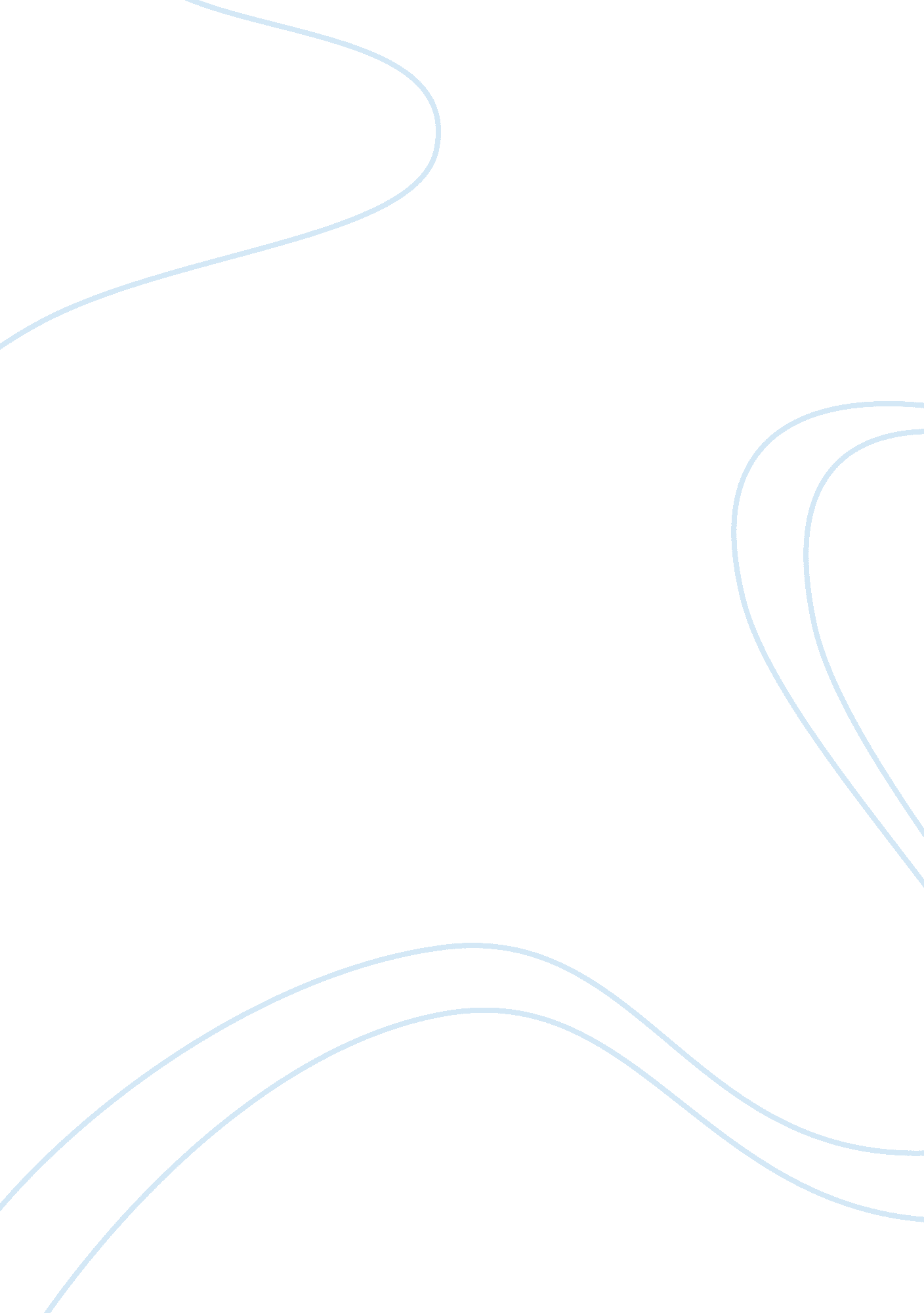 Resourceful and secure profound connectivity in dynamic networksEngineering, Computer Security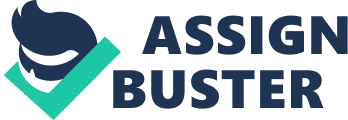 Systems are predominant in numerous high effect spaces. Additionally, cross-space collaborations are as often as possible saw in numerous applications, which normally shape the conditions between various systems. Such sort of profoundly coupled system frameworks are alluded to as multi-layered systems, and have been utilized to describe different complex frameworks, including basic foundation systems, digital physical frameworks, cooperation stages, natural frameworks and some more. Not quite the same as single-layered systems where the usefulness of their hubs is principally influenced by inside layer associations, multi-layered systems are more powerless against unsettling influence as the effect can be intensified through cross-layer conditions, prompting the course inability to the whole framework. To control the availability in multi-layered systems, some current strategies have been proposed in light of two-layered systems with particular sorts of network measures. In this paper, we address the above difficulties in various measurements. To begin with, we propose a group of availability measures (SUBLINE) that binds together an extensive variety of exemplary system network measures. Third, we uncover that the availability measures in SUBLINE family appreciate unavoidable losses property, which ensures a close ideal arrangement with straight multifaceted nature for the network enhancement issue. At long last, we assess our proposed calculation on genuine informational indexes to exhibit its adequacy and effectiveness. Introduction Not quite the same as single-layered systems, multi-layered systems are more defenseless against outside assaults in light of the fact that their hubs can be influenced by both inside layer associations and crosslayer conditions. That is, even a little unsettling influence in one layer/system might be intensified in all its needy systems through cross-layer conditions, and cause course inability to the whole framework. For instance, when the supporting offices (e. g. , control stations) in a metropolitan territory are demolished by cataclysmic events like tropical storms or seismic tremors, the subsequent power outage would not just put a huge number of individuals in dim for quite a while, yet additionally deaden the telecom system and cause an awesome interference on the transportation arrange. In this manner, it is of key significance to distinguish essential hubs in the supporting layer/arrange, whose misfortune would prompt a disastrous disappointment of the whole framework, with the goal that the counter measures can be taken proactively. Then again, openness issues widely exist in multi-layered system mining errands. To control the network in layers with restricted openness, one can just work through the hubs from available layers that have expansive effect to target layers. Taking the multi-layered system delineated in Fig. 2(a) for instance, accept that the main open layer in the framework is the control layer and the objective is to limit the availability in the satellite correspondence layer and physical layer at the same time under k assaults, the main procedure we could embrace is to choose an arrangement of k hubs from the control layer, whose disappointment would cause biggest diminishment on the network of the two target layers. Existing System: In existing, cross-area communications are regularly seen in numerous applications, which normally shape the conditions between various systems. Basic foundation systems, digital physical frameworks, joint effort stages, natural frameworks and some more. Not quite the same as single-layered systems where the usefulness of their hubs is chiefly influenced by inside layer associations, multi-layered systems are more defenseless against unsettling influence as the effect can be intensified through cross-layer conditions Existing System Disadvantages: In existing, we are prepared performed at physically give the right data to the database. Its hard to put away and recover right and correct data from substantial measure of information in a content view. 1, 2 Proposed SystemWe address the above difficulties in numerous measurements. To start with, we propose a group of availability measures (SUBLINE) that binds together an extensive variety of exemplary system network measures. Third, we uncover that the network measures in SUBLINE family appreciate unavoidable losses property, which ensures a close ideal arrangement with straight intricacy for the availability advancement issue. At long last, we assess our proposed calculation on genuine informational indexes to show its adequacy and proficiency. Proposed System Advantages How to coordinate such dug data for a similar substance crosswise over separated information sources and store them in a way for simple and effective access. How to rapidly discover the elements that fulfill the data needs of the present information laborers. Its speaks to at graphical view so see effortlessly LITERATURE SURVEY Title Explanation: Cross domain network are seen in many application under various complex system which form dependencies between network networks these are multilayered network, collaboration platforms like cyber and biologicals ystem and more. It is different from single layer network where functionality depends on a single layer it is more vulnerable because if one layer is effected it will effect the entire system so multilayer are more difficult to analyse. So here firstly connectivity measures are identified then secondly the return should be propoer without failure then at the last it will guarantee the optimal result. Network Security: The idea that our country’s basic foundations are exceptionally interconnected and commonly subordinate in complex ways, both physically and through a large group of data and interchanges advancements purported “ cyberbased frameworks” is in excess of a conceptual, hypothetical idea. As appeared by the 1998 disappointment of the Galaxy 4 broadcast communications satellite, the drawn out power emergency in California, and numerous other late foundation interruptions, the end result for one framework can straightforwardly and in a roundabout way influence different foundations, affect substantial geographic locales and send swells all through the national a worldwide economy. This article displays a calculated system for tending to framework interdependencies that could fill in as the reason for additionally understanding and grant in this imperative zone. We utilize this structure to investigate the difficulties and complexities of interdependency. We set the phase for this discourse by expressly characterizing the terms foundation, framework conditions, and foundation interdependencies and presenting the central idea of frameworks as mind boggling versatile frameworks. We at that point center around the interrelated variables and framework conditions that all things considered characterize the six measurements. At long last, we talk about a portion of the exploration challenges engaged with creating, applying, and approving demonstrating and recreation procedures and apparatuses for foundation interdependency examination. Given an expansive chart, similar to a PC arrange, which k hubs would it be a good idea for us to vaccinate (or screen, or expel), to influence it as vigorous as conceivable against a PC infection to assault? We require (an) a measure of the ‘ Helplessness’ of a given system, b) a measure of the ‘ Shield-esteem’ of a particular arrangement of k hubs and (c) a quick calculation to pick the best such k hubs. We answer all these three inquiries: we give the defense behind our decisions, we demonstrate that they concur with instinct and additionally late outcomes in immunology. Besides, we propose Net Shield, a quick and versatile calculation. At long last, we give probes expansive genuine diagrams, where Net Shield accomplishes enormous speed reserve funds surpassing 7 requests of greatness, against direct contenders. Triangles are critical for genuine informal organizations, lying at the core of the bunching coefficient and of the transitivity proportion. Notwithstanding, straight-forward and even estimated checking calculations can be moderate, attempting to execute or inexact what might as well be called a 3-way database join. I give two calculations, the Eigen Triangle for tallying the aggregate number of triangles in a chart, and the Eigen Triangle Local calculation that gives the tally of triangles that contain a coveted hub. Extra commitments incorporate the following:(a) We demonstrate that the two calculations accomplish great exactness, with up to ~1000x speedier execution time, on a few, genuine diagrams and (b) we find two new power laws (Degree-Triangle and Triangle Participation laws) with amazing properties. [3]In this, another centrality called neighborhood Fiedler vector centrality (LFVC) is proposed to break down the network structure of a diagram. It is related with the affectability of mathematical availability to hub or edge evacuations and highlights appropriated calculations by means of the related diagram Laplacian lattice. We demonstrate that LFVC can be identified with a monotonic submodular set capacity that ensures that eager hub or edge expulsions go inside a factor 1-1/e of the ideal non-voracious cluster evacuation technique. Because of the cozy connection between diagram topology and group structure, we utilize LFVC to recognize profound and covering groups on true informal community datasets. [4]Given a vast diagram, similar to a PC correspondence arrange, which k hubs would it be advisable for us to inoculate (or screen, or evacuate), to influence it as hearty as conceivable against a PC infection to assault? This issue, alluded to as the hub inoculation issue, is the center building obstruct in some high-affect applications, running from general wellbeing, cybersecurity to viral showcasing. A focal part in hub vaccination is to locate the best k scaffolds of a given diagram. In this setting, we normally need to decide the relative significance of a hub (or an arrangement of hubs) inside the chart, for instance, how important (as an extension) a man or a gathering of people is in an informal community. As a matter of first importance, we propose a novel `bridging’ score Dλ, propelled by immunology, and we demonstrate that its outcomes concur with instinct for a few sensible settings. Since the clear method to figure Dλ is computationally obstinate, we at that point center around the computational issues and propose a shockingly effective way (O(nk2 + m)) to gauge it. Test comes about on genuine charts demonstrate that (1) the proposed `bridging’ score gives mining comes about reliable with instinct; and (2) the proposed quick arrangement is up to seven requests of extent quicker than clear options. 